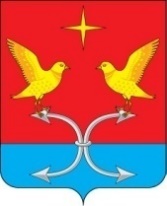 РОССИЙСКАЯ ФЕДЕРАЦИЯОРЛОВСКАЯ ОБЛАСТЬКОРСАКОВСКИЙ РАЙОННЕЧАЕВСКОГО СЕЛЬСКИЙ СОВЕТ НАРОДНЫХ ДЕПУТАТОВ   РЕШЕНИЕ   30.11.2023г.                                                                                                    №61    д. Нечаево	Принято на 21 -м заседании                                                                              сельского Совета                                                                           народных депутатоО внесении изменений в решение Нечаевского сельского Совета народных депутатов от 09.03.2017 г. № 23 «О правилах благоустройства и санитарного содержания территории Нечаевского сельского поселения, Корсаковского района, Орловской области».В соответствии с  Гражданским кодексом Российской Федерации, Земельным кодексом Российской Федерации, Градостроительным кодексом Российской Федерации, Жилищным кодексом Российской Федерации, Федеральными законами от 06 октября 2003 г. N 131-ФЗ "Об общих принципах организации местного самоуправления в Российской Федерации", от 30 марта 1999 г. N 52-ФЗ "О санитарно-эпидемиологическом благополучии населения", от 10 января 2002 г. N 7-ФЗ "Об охране окружающей среды", Приказом Министерства строительства и жилищно-коммунального хозяйства РФ от 29 декабря 2021 г. N 1042/пр "Об утверждении методических рекомендаций по разработке норм и правил по благоустройству территорий муниципальных образований» , Уставом администрации Парамоновским сельского поселения Корсаковского района Орловской области, Нечаевский  сельский Совет народных депутатов решил:    1. Дополнить статью 3 приложения к решению Корсаковского сельского совета народных депутатов от 09.03.2017 г. № 23 «О правилах благоустройства и санитарного содержания территории Нечаевского сельского поселения, Корсаковского района, Орловской области» пунктом 3.3.1 следующего содержания:- 3.3.1 «Собственники или иные законные владельцы зданий, строений, сооружений, земельных участков (за исключением собственников и (или) иных законных владельцев помещений в многоквартирных домах, земельные участки под которыми не образованы или образованы на границах таких домов) обязаны участвовать в содержании прилегающих территорий путем проведения мероприятий:           по очистке прилегающей территории от мусора и иных отходов производства и потребления, опавшей листвы, сухой травянистой растительности, сорной растительности, коры деревьев, порубочных остатков деревьев и растительности;           по очистке прилегающей территории, за исключением цветников и газонов, от снега и наледи для обеспечения свободного и безопасного прохода граждан;           по противогололедной обработке прилегающей территории;            по покосу травы и обрезке поросли.» Настоящее решение разместить на официальном  сайте администрации Корсаковского района (www.Корсаково57.рф).И.О.главы Нечаевскогосельского поселения                                                                Корнеско М.Ю.                                  